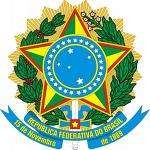 MINISTÉRIO DA EDUCAÇÃOINSTITUTO FEDERAL DO ESPIRITO SANTO CAMPUS BARRA DE SÃO FRANCISCORodovia ES 320 – KM 118 – Zona Rural, Três Vendas/Valão Fundo, 29800-000 Barra de São Francisco – ES 27 2083-4500 RAMAL 4517COORDENADORIA DE RELAÇÕES INSTITUCIONAIS E EXTENSÃO COMUNITÁRIA (REC)RELATÓRIO DE ATIVIDADES DE ESTÁGIO MODELO B[preenchido pelo(a) aluno(a)]Estagiário(a): 	Matrícula:  	Tipo de Estágio: (	) Obrigatório	(	) Não ObrigatórioUnidade Concedente:  			                                                                                                                 Supervisor(a) de Estágio:  	 Professor(a) Orientador(a) de Estágio:  		Como está o desenvolvimento de suas atividades de estágio? Teve alguma mudança desde o último relatório de atividades que você entregou? Continuam de acordo com seu Plano de Estágio?Sobre o Estágio:Como está seu contato com seu/sua Professor(a) Orientador(a) de estágio para orientação técnica e pedagógica, em relação à informação passada em seu último relatório?( ) Continua igual ( ) Aumentou a frequência ( ) Diminuiu a frequênciaComo está o acompanhamento do(a) seu/sua Supervisor(a) de Estágio no desenvolvimento de suas atividades, em relação à informação passada em seu último relatório?( ) Continua igual ( ) Aumentou a frequência ( ) Diminuiu a frequênciaSobre suas expectativas atuais em relação ao estágio, desde o último relatório que entregou, elas estão:( ) Iguais às iniciais ( ) Maiores ( ) MenoresVocê apresentou alguma demanda ao Ifes (professor orientador ou REC) em seu último relatório de atividades entregue? ( ) Sim ( ) Não. Se a resposta foi “sim”, as demandas foram atendidas? Se “não” ou “parcialmente”, comente no Item 3.( ) Sim ( ) Não ( ) ParcialmenteEspaço para comentar suas respostas ao item 2, e/ou para quaisquer comentário ou sugestão que julgar necessário: 	, 	/ 	/ 	LocalAssinatura do(a) estagiário(a)MINISTÉRIO DA EDUCAÇÃOINSTITUTO FEDERAL DO ESPIRITO SANTOCAMPUS BARRA DE SÃO FRANCISCORodovia ES 320 – KM 118 – Zona Rural, Três Vendas/Valão Fundo, 29800-000 Barra de São Francisco – ES 27 2083-4500 RAMAL 4517 COORDENADORIA DE RELAÇÕES INSTITUCIONAIS E EXTENSÃO COMUNITÁRIA (REC)RELATÓRIO DE ATIVIDADES DE ESTÁGIOMODELO B [preenchido pelo(a) supervisor(a) de estágio na Unidade Concedente]Estagiário(a): 	Matrícula:  	Tipo de Estágio: (	) Obrigatório	(	) Não ObrigatórioUnidade Concedente:  			                                                                                                                 Supervisor(a) de Estágio:  	 Professor(a) Orientador(a) de Estágio:  		Sobre o estágio e o Ifes:De modo geral, como está o desempenho do aluno? Se necessário, comente no espaço mais abaixo.( ) Ótimo ( ) Bom ( ) Razoável ( ) A melhorarVocê apresentou alguma demanda ao Ifes (professor orientador ou REC) no último relatório de atividades? ( ) Sim ( ) Não. Se a resposta foi “sim”, as demandas foram atendidas? Se “não” ou “parcialmente”, comente no espaço a seguir.( ) Sim ( ) Não ( ) ParcialmenteComentários:Comentários e sugestões gerais: 	, 	/ 	/ 	LocalAssinatura e carimbo do(a) Supervisor(a)